Kentucky Cancer Consortium 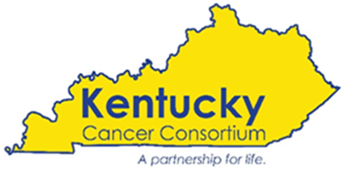 April 21, 2022 1:30 -3:30 In case you missed the meeting, click link to listen to the meeting recording: https://uky.zoom.us/rec/share/hBIZYs-OjrNwtmK_pUjSc9_MVNTPi0C42-zrnvHIXsUrQYedtprzqLIAlaof1GsQ.WV6VhoDIdA5T80ED Meeting Minutes Next Steps: We will continue this conversations to discuss multi-level strategies that will address these barriers and identify who is able to lead in implementing the strategies. This information will help revise the KY Cancer Action Plan. We know no one person or organization can do it all however, we can coordinate activities and work together to have a real impact that will continue the great progress that's happening colon cancer screening.Discussion: Data Barriers and Gaps SDOH discussion tracks with CMS Strategic Plan and the Pillar on Health Equity (see link below)Is there data on type of tests conducted  (see Sarojini’s link below)Is there data on rescreening/surveillance rates, claims data LGBTQ data not captured – Surveillance and/or clinic data Data on people with disabilities not well known – See note from Lindsey Mullis belowInternet access for rural areas can negatively impact health education and screeningsEHR data limited but could be usefulPromote Testing Options to Healthcare Providers and Patients: Colonoscopy Stool based testing Genetics Future use of blood testsProvider Considerations Physician Communication Clear provider to patient communication and educationShared decision making Discuss testing options What happens if a polyp was found Consider provider attitude/beliefs/perceptions Provider preference for tests Time to follow up on FIT is considered barrier Unaware of new guidelines and KY Legislation Cross train other healthcare staff Address at systems level Written clinic CRC screening protocol found to be helpful for many clinicsSystem Changes Consider clinic capacity Consistent Billing and Coding Insurance -  clarify billing codesProviders -  use the correct code Patient - advocate knowing to advocate Utilize Electronic Health Record Lack of consistent EHR – limits tracking process for follow up, often done manuallyUse of EHR varies by the capacity of the clinic Lack of Quality Standardization – EHR systems are not consistent/easy to use, resources, shared decision making, using specific language that resonates with patientsWritten clinic wide colorectal cancer screening protocols are helpful Promotion Upstream communication is imperative, Start before the age of guideline Education about cancer, polyps, screenings Promote with personal touch, tailored to the local community, grassroots driven Local communities are Interested in prevention There is a thirst for knowledgeConsider social determinants of health Consider Patient attitude/beliefs Slow down,  really listen, take time to address concernsFocus group comment “they killed Michael Jackson with that drug. I don't want to have a colonoscopy” Focus group facilitators  paused to discuss medical use of propofol Resources shared during the meeting The KY Cancer Needs Assessmentwww.KYCancerNeeds.org Shared by Todd Burus, UK Community Impact Office Use of Colorectal Cancer Screening Test, 2020 Behavioral Risk Factor Surveillance Systemhttps://www.cdc.gov/cancer/colorectal/statistics/use-screening-tests-BRFSS.htm shared by Sarojini Kanotra, KDPH KY BRFSSCMS Strategic Plan and the Pillar on Health Equity https://www.cms.gov/sites/default/files/2022-04/Health%20Equity%20Pillar%20Fact%20Sheet_1.pdf Shared by Mary Luvisi, UK Kentucky Regional Extension Center UK HDI Disability Program is partnering with the KY Women's Cancer Screening Program to conduct a needs assessment aimed at women with disabilities to identify barriers to women's health. We have a lot of lessons learned to share on universal design in cancer research and strategies for addressing women's health equity in cancer care. Here is a link to our project effort: https://www.wellness4ky.org/community-education/womens-health/ Lindsey Mullis: lcpowe5@uky.eduIn case you missed it see KCC’s Webinar: How To Promote Inclusive Communities For People With Disabilities -Recognize health disparities and importance of inclusion of individuals with disabilities in health promotion efforts, specific to cancer and to the state of KY. Presenters: Danielle Augustin and Lindsey Mullis, Inclusive Health and Wellness Program, UK HDI – recorded on 1/23/20.Development of a multilevel intervention to increase colorectal cancer screening in Appalachia  https://implementationsciencecomms.biomedcentral.com/articles/10.1186/s43058-021-00151-8 A Framework for Equitable Partnerships to Promote Cancer Prevention and Control in Rural Settingshttps://academic.oup.com/jncics/article/6/2/pkac017/6529549?login=true Building Cancer Prevention and Control Research Capacity in Rural Appalachian Kentucky Primary Care Clinics During COVID-19: Development and Adaptation of a Multilevel Colorectal Cancer Screening Projecthttps://link.springer.com/article/10.1007/s13187-021-01972-w Links shared by Aaron Kruse-Diehr, UK Public Health Private Insurance Plans Must Cover the Full Colorectal Cancer Screening Continuum | Fight Colorectal Cancer https://fightcolorectalcancer.org/blog/private-insurance-plans-must-cover-the-full-colorectal-cancer-screening-continuum/ Shared by Jason Baird Update: Correct Coding in Kentucky for Colorectal Cancer Screening Correcting misconceptions surrounding coding for this critical screening, April 1, 2021 https://www.md-update.com/2021/04/update-correct-coding-in-kentucky-for-colorectal-cancer-screening/ Shared by Whitney Jones Sandra Añez Powell, Bilingual Community Outreach and Virtual Event Representative
Anthem, Kentucky Medicaid, M (502) 735-2590 , sandra.powell2@anthem.comI am looking from community partners to promote cancer prevention in KY. I am looking for a community partner in the state that may be doing a virtual Colon Cancer education event …that we could request a sponsors packet Louisville's West End to get its first hospital in more than 150 yearsA $100 million investment from two major local employers the first hospital to be built west of Ninth Street in more than 150 years. The campus will include a new $30 million headquarters for Goodwill Industries of Kentucky as well as a $70 million hospital from Norton Healthcare. Other local social service organizations will have a space at the 20-acre complex at Broadway and 28th Street, officials said, including Big Brothers Big Sisters and KentuckianaWorks. https://www.courier-journal.com/story/news/local/2022/02/23/goodwill-norton-healthcare-to-bring-hospital-to-louisville-west-end/6897300001/ Shared by Darla York In attendance ElizabethHoltsclawACSSandraPowellAnthem CrystalLabbatoBaptist Hospital larrygriffinCaresource AmandaSmartColn Cancer Prevention Project WhitneyJonesColn Cancer Prevention Project BrookeSorgiExact Science MarciaLuckettGenotech LisaStumpGeorgetown Community Hospital RudyBessHope Light Foundation ElaineRussellKCCAmandaBeckettKCC JenniferKnightKCC KristianWagnerKCC KateJonesKCC - Evaluator AllysonYatesKCC & UK College of Public Health AmyOliver-SteinkuhlKCP E AngelaCombsKCP E MarySchneiderKCP E MindyRogersKCP E WynonaPadgettKCP E DeanaGilkyKCP W JamieKnightKCP W PamTempleKCP W ConnieWhiteKDPH ElizabethGoodeKDPH SarojiniKanotraKDPH BRFSSCodyHuntKMA BenMuddKPHAJackHillardKY Cancer Foundation MelissaKarrerKY Cancer Link  MichelleSteppKY PCA MaryLuvisiKY REC Program MelindaPruntyLegislature JasonBairdLimestone Group CynthiaPrestonNorton Cancer InstituteDarlaYorkNorton Cancer InstituteDebCampbellKY Hospital Association JuanCanedoUK KarenRoperUK LauraChowningUK MarkDignanUK Ming-YuanChihUK JaneMorganUK Community Impact Office (CIO) JessicaThompsonUK CIO NatalieRineyUK CIO PamelaHullUK CIO ToddBurusUK CIO AaronKruse-DiehrUK College of Public Health ChristineStroebelUK CIO LindseyMullisUK HDI - DisabilitiesBrentMcKuneUK KY Regional Extension Center (REC) JohnKimUK MCCAN MichelleHibbardUK RECMadisonEbelharMaggieLynott